Vážení, na základě četných dotazů z klubů ohledně přímého financování – zasílání finanční podpory formou dobropisů ke sběrným fakturám, posílám informace k dobropisům v IS FAČR. Nyní po přihlášení do IS FAČR  => Fakturace je možné vidět dobropisované částky (viz. tabulka níže)a zde je možné také stáhnout  dobropis s názvem OPRAVNÝ DAŇOVÝ DOKLAD  (vzor zasílám v příloze).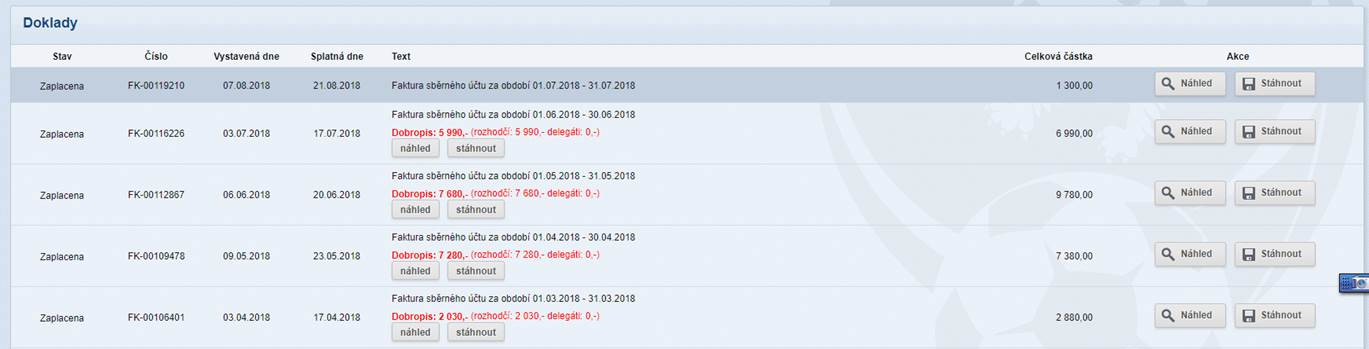 S pozdravem a přáním klidného dne	Andrea Hořejší
Středisko finanční podpory 